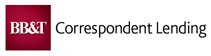 Fair Market Rent Verification FormBy signing below, I certify that I have provided BB&T Correspondent Lending with one of the following options, as provided by the Borrower(s), to verify the fair market rent for the property(ies) listed.Name of BorrowerName of Co-BorrowerCheck the option used below:Lease agreement(s) stating the amount of rental income the borrower(s) are currently receiving for all non-owner occupied units  	Bank Statements showing rental income for all non-owner occupied units  	Completion of the statement(s) below, verifying the fair market rent that is currently or could be received for all non-owner occupied units  	Fair market rent, for property located at 	, is	per monthFair market rent, for property located at 	, is	per monthFair market rent, for property located at 	, is	per monthFair market rent, for property located at 	, is	per monthCorrespondent Company NameCorrespondent Company Representative’s signatureDate9-9-2013